        ПРОЕКТ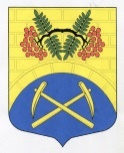 СОВЕТДЕПУТАТОВМУНИЦИПАЛЬНОГО ОБРАЗОВАНИЯПУТИЛОВСКОЕ СЕЛЬСКОЕ ПОСЕЛЕНИЕ КИРОВСКОГО МУНИЦИПАЛЬНОГО РАЙОНА  ЛЕНИНГРАДСКОЙ ОБЛАСТИР Е Ш Е Н И Еот _____________ 2020 года № ______.Об утверждении Положения о бюджетном процессе  в муниципальном   образовании Путиловское сельское поселение Кировского муниципального района Ленинградской области       В соответствии с Бюджетным кодексом Российской Федерации, Федеральным законом от 06.10.2003 №131-ФЗ «Об общих принципах организации местного самоуправления в Российской Федерации», Уставом муниципального образования Путиловское сельское поселение Кировского муниципального района Ленинградской области  в целях определения правовых основ осуществления бюджетного процесса в муниципальном образовании Путиловское сельское поселение Кировского муниципального района Ленинградской области и приведения муниципального правового акта в соответствие с действующим федеральным законодательством, Совет депутатов муниципального образования Путиловское сельское поселение Кировского муниципального района Ленинградской области РЕШИЛ:	1. Утвердить Положение о бюджетном процессе в муниципальном образовании Путиловское сельское поселение Кировского муниципального района Ленинградской области в новой редакции согласно приложению.	2. Признать утратившим силу решение Совета депутатов муниципального образования Путиловское сельское поселение муниципального образования Кировский муниципальный район Ленинградской области   № 12 от 06.05.2008 года «Об утверждении Положения о бюджетном процессе в муниципальном образовании Путиловское сельское поселение муниципального образования Кировский муниципальный район Ленинградской области» (с изменениями и дополнениями).3. Настоящее решение подлежит опубликованию в средствах массовой информации и размещению на официальном сайте муниципального образования Путиловское сельское поселение Кировского муниципального района Ленинградской области. 4. Настоящее решение вступает в силу с момента официального опубликования.        5. Контроль над исполнением настоящего решения оставляю за собой.Глава муниципального образования                                        В.И.ЕгорихинРазослано: дело-, КФ-1,СЭФУиО-1, , прокуратура-1, ИД «Ладога» -1, регистр-1,официальный сайт-1.                                                                                                                              ПРОЕКТ УТВЕРЖДЕНО Решением Совета депутатовМО Путиловское сельское поселениеОт _____________ года № _______Приложение 1Положение о бюджетном процессев муниципальном образовании Путиловское сельское поселение Кировского муниципального районаЛенинградской областиРаздел I. Основы бюджетного процесса в муниципальном образовании.  Участники бюджетного процесса.Статья 1. Общие положения.1.1. Настоящее Положение о бюджетном процессе в муниципальном образовании Путиловское сельское поселение Кировского муниципального района Ленинградской области устанавливает основы организации бюджетного процесса в муниципальном образовании Путиловское сельское поселение Кировского муниципального района Ленинградской области (далее МО  Путиловское сельское поселение) и определяет порядок составления и рассмотрения проекта бюджета МО  Путиловское сельское поселение, утверждения и исполнения бюджета, а также осуществления контроля за его исполнением и утверждения отчета об исполнении бюджета МО  Путиловское сельское поселение.1.2. Бюджетный процесс   МО Путиловское сельское поселение  - регламентируемая законодательством Российской Федерации деятельность органов местного самоуправления МО  Путиловское сельское поселение и иных участников бюджетного процесса по составлению и рассмотрению проекта бюджета МО  Путиловское сельское поселение, утверждению и исполнению бюджета МО  Путиловское сельское поселение, контролю за его исполнением, осуществлению бюджетного учета, составлению, внешней проверке, рассмотрению и утверждению бюджетной отчетности.1.3. Правовую основу бюджетного процесса в МО Путиловское сельское поселение  составляют Конституция Российской Федерации, Бюджетный кодекс Российской Федерации (далее - Бюджетный кодекс),  Федеральный закон от 06.10.2003 № 131-ФЗ «Об общих принципах организации местного самоуправления в Российской Федерации», Федеральный закон  от 07.02.2011N 6-ФЗ "Об общих принципах организации и деятельности контрольно-счетных органов субъектов Российской Федерации и муниципальных образований", иные правовые акты Российской Федерации, Ленинградской области, муниципальные правовые акты МО  Путиловское сельское поселение, регулирующие бюджетные правоотношения, Устав МО  Путиловское сельское поселение, настоящее Положение.	1.4. Муниципальные правовые акты не могут противоречить Бюджетному кодексу, иным законам, регулирующим бюджетные правоотношения, Уставу МО  Путиловское сельское поселение и настоящему Положению.	1.5. Понятия и термины, применяемые в настоящем Положении, используются в значениях, определенных Бюджетным кодексом и другими федеральными, областными законами, регулирующими бюджетные правоотношения.Статья 2. Участники бюджетного процесса	2.1. Участниками бюджетного процесса в МО Путиловское сельское поселение являются:	- глава МО  Путиловское сельское поселение;	- совет депутатов МО  Путиловское сельское поселение; - администрация муниципального образования Путиловское сельское поселение Кировского муниципального района Ленинградской области (далее - администрация МО  Путиловское сельское поселение);	- органы муниципального финансового контроля;	- главные распорядители (распорядители) бюджетных средств МО  Путиловское сельское поселение;	- главные администраторы (администраторы) доходов бюджета МО  Путиловское сельское поселение;	- главные администраторы (администраторы) источников финансирования дефицита бюджета МО Путиловское сельское поселение;	- получатели бюджетных средств.	2.2. Участники бюджетного процесса вправе осуществлять бюджетные полномочия, установленные Бюджетным кодексом и настоящим Положением, при условии включения сведений о данных бюджетных полномочиях в реестр участников бюджетного процесса, а также юридических лиц, не являющихся участниками бюджетного процесса, формирование и ведение которого осуществляется в порядке, установленном Министерством финансов Российской Федерации в соответствии со статьей 165 Бюджетного кодекса.Статья 3. Бюджетные полномочия совета депутатов МО Путиловское сельское поселение и главы МО  Путиловское сельское поселение	3.1. К бюджетным полномочиям совета депутатов МО  Путиловское сельское поселение относятся:	- рассмотрение и утверждение бюджета МО  Путиловское сельское поселение и отчета о его исполнении;	- осуществление контроля в ходе рассмотрения отдельных вопросов исполнения бюджета МО  Путиловское сельское поселение на своих заседаниях, заседаниях постоянных комиссий, в ходе проводимых представительным органом слушаний и в связи с депутатскими запросами;	- формирование и определение правового статуса органа внешнего муниципального финансового контроля;	- осуществление других полномочий в соответствии с Бюджетным кодексом, Федеральным законом от 06.10.2003 N 131-ФЗ "Об общих принципах организации местного самоуправления в Российской Федерации", Федеральным законом от 07.02.2011 N 6-ФЗ "Об общих принципах организации и деятельности контрольно-счетных органов субъектов Российской Федерации и муниципальных образований", иными нормативными правовыми актами Российской Федерации, Ленинградской области, Уставом МО  Путиловское сельское поселение.	3.2. Совет депутатов МО  Путиловское сельское поселение осуществляет следующие бюджетные полномочия МО  Путиловское сельское поселение, установленные статьей 9 Бюджетного кодекса:	- установление порядка рассмотрения проекта бюджета МО  Путиловское сельское поселение, утверждения бюджета МО Путиловское сельское поселение, осуществления контроля за его исполнением и утверждения отчета об исполнении бюджета МО Путиловское сельское поселение;   - установление расходных обязательств МО  Путиловское сельское поселение, возникающих в результате принятия муниципальных правовых актов по вопросам местного значения, принятие которых отнесено в соответствии с действующим законодательством и Уставом МО  Путиловское сельское поселение к компетенции представительного органа, а также заключения МО  Путиловское сельское поселение договоров (соглашений) по данным вопросам;	- осуществление иных полномочий в соответствии с Бюджетным кодексом и иными законодательными актами Российской Федерации, Ленинградской области, Уставом МО  Путиловское сельское поселение.   3.3. Глава МО  Путиловское сельское поселение осуществляет следующие бюджетные полномочия:- подписание, обеспечение опубликования и обнародования в порядке, установленном Уставом МО  Путиловское сельское поселение, нормативно-правовых актов, принимаемых советом депутатов МО  Путиловское сельское поселение;- обеспечение осуществления органами местного самоуправления полномочий по решению вопросов местного значения и отдельных государственных полномочий, переданных органам местного самоуправления федеральными законами и законами субъекта Российской Федерации;- назначение публичных слушаний по проекту бюджета МО  Путиловское сельское поселение и отчету по его исполнению;- осуществление иных полномочий в соответствии с Бюджетным кодексом и иными законодательными актами Российской Федерации, Уставом МО  Путиловское сельское поселение.   Статья 4. Бюджетные полномочия администрации МО  Путиловское сельское поселение.4.1. К бюджетным полномочиям администрации МО  Путиловское сельское поселение	- установление порядка составления проекта бюджета МО Путиловское сельское поселение;- обеспечение составления проекта бюджета МО Путиловское сельское поселение на очередной финансовый год и плановый период;- внесение проекта бюджета МО  Путиловское сельское поселение с необходимыми документами и материалами на утверждение совета депутатов МО  Путиловское сельское поселение;- разработка и утверждение методики распределения и (или) порядка предоставления межбюджетных трансфертов;- обеспечение исполнения бюджета МО  Путиловское сельское поселение и составление бюджетной отчетности;- представление отчета об исполнении бюджета МО  Путиловское сельское поселение за 1 квартал, полугодие и 9 месяцев совету депутатов МО Путиловское сельское поселение;- представление годового отчета об исполнении бюджета МО  Путиловское сельское поселение на утверждение совета депутатов МО Путиловское сельское поселение;-  обеспечение управления муниципальным долгом;- установление расходных обязательств МО  Путиловское сельское поселение, возникающих в результате:- принятия муниципальных нормативных правовых актов по вопросам местного значения, принятие которых не отнесено в соответствии с действующим законодательством к компетенции представительного органа, также заключения МО  Путиловское сельское поселение договоров (соглашений) по данным вопросам;- принятия муниципальных нормативных правовых актов при осуществлении органами местного самоуправления переданных им отдельных государственных полномочий;-  исполнение расходных обязательств МО  Путиловское сельское поселение;- осуществление муниципальных заимствований, предоставление муниципальных гарантий, предоставление бюджетных кредитов, управление муниципальными активами;	- установление, детализация и определение порядка применения бюджетной классификации Российской Федерации в части, относящейся к бюджету МО  Путиловское сельское поселение;- осуществление иных полномочий, определенных Бюджетным кодексом и (или) принимаемыми в соответствии с ним муниципальными правовыми актами, регулирующими бюджетные правоотношения.4.2. Полномочия финансового органа МО Путиловское сельское поселение (далее - финансовый орган) исполняет администрация МО  Путиловское сельское поселение. Отдельные бюджетные полномочия финансового органа могут осуществляться финансовым органом администрации Кировского муниципального района Ленинградской области(далее – комитет финансов администрации муниципального образования) на основе соглашения между администрацией МО  Путиловское сельское поселение и администрацией Кировского муниципального района Ленинградской области.Финансовый орган составляет проект бюджета МО  Путиловское сельское поселение на очередной финансовый год и плановый период, представляет его с необходимыми документами и материалами для внесения в совет депутатов МО  Путиловское сельское поселение, организует исполнение бюджета, устанавливает порядок составления бюджетной отчетности, осуществляет иные бюджетные полномочия, установленные Бюджетным кодексом и (или) принимаемыми в соответствии с ним муниципальными правовыми актами, регулирующими бюджетные правоотношения.Статья 5. Бюджетные полномочия органов муниципального финансового контроля	5.1. Бюджетные полномочия органов муниципального финансового контроля, которые исполняет Контрольно-счетный орган Кировского муниципального района Ленинградской области, органы муниципального финансового контроля, являющиеся органами (должностными лицами) администрации муниципального образования, по осуществлению муниципального финансового контроля установлены Бюджетным кодексом.Полномочия контрольно-счетного органа МО  Путиловское сельское поселение по осуществлению внешнего муниципального финансового контроля исполняются Контрольно-счетным органом Кировского муниципального района Ленинградской области (далее – Контрольно-счетный орган муниципального образования) по решению совета депутатов МО  Путиловское сельское поселение в соответствии Уставом МО  Путиловское сельское поселение.	5.2. Контрольно–счетный орган муниципального образования также осуществляет бюджетные полномочия по:- аудиту эффективности, направленному на определение экономности и результативности использования бюджетных средств;- экспертизе проектов решений о бюджете МО  Путиловское сельское поселение, иных нормативных правовых актов, регулирующих бюджетные правоотношения, в том числе обоснованности показателей (параметров и характеристик) бюджета;       - экспертизе муниципальных программ;       - анализу и мониторингу бюджетного процесса, в том числе подготовке предложений по устранению выявленных отклонений в бюджетном процессе и совершенствованию нормативных правовых актов, регулирующих бюджетные правоотношения;- подготовке предложений по совершенствованию осуществления главными администраторами бюджетных средств внутреннего финансового контроля и внутреннего финансового аудита;- другим вопросам, установленным Федеральным законом от 07.02.2011 N 6-ФЗ "Об общих принципах организации и деятельности контрольно-счетных органов субъектов Российской Федерации и муниципальных образований".5.3. Органы муниципального финансового контроля, являющиеся органами (должностными лицами) администрации МО  Путиловское сельское поселение, проводят анализ осуществления главными администраторами бюджетных средств, не являющимися органами внешнего муниципального финансового контроля, внутреннего финансового контроля и внутреннего финансового аудита.Главные администраторы средств бюджета МО  Путиловское сельское поселение, не являющиеся органами внешнего муниципального  финансового контроля, обязаны предоставлять информацию и документы, запрашиваемые органом муниципального финансового контроля, являющимся органом (должностными лицами) администрации МО  Путиловское сельское поселение, в целях осуществления полномочия по проведению анализа осуществления главными администраторами бюджетных средств внутреннего финансового контроля и внутреннего финансового аудита.5.4. Бюджетные полномочия Контрольно-счетного органа муниципального образования, предусмотренные пунктами 5.1 и 5.2 настоящей статьи, осуществляются с соблюдением положений, установленных Федеральным законом от 07.02.2011 N6-ФЗ "Об общих принципах организации и деятельности контрольно-счетных органов субъектов Российской Федерации и муниципальных образований".Статья 6. Бюджетные полномочия главного распорядителя (распорядителя) бюджетных средств6.1. Главный распорядитель бюджетных средств обладает следующими бюджетными полномочиями:- обеспечивает результативность, адресность и целевой характер использования бюджетных средств в соответствии с утвержденными ему бюджетными ассигнованиями и лимитами бюджетных обязательств;- формирует перечень подведомственных ему распорядителей и получателей бюджетных средств;- ведет реестр расходных обязательств, подлежащих исполнению в пределах утвержденных ему лимитов бюджетных обязательств и бюджетных ассигнований;- осуществляет планирование соответствующих расходов бюджета, составляет обоснования бюджетных ассигнований;- составляет, утверждает и ведет бюджетную роспись, распределяет бюджетные ассигнования, лимиты бюджетных обязательств по подведомственным распорядителям и получателям бюджетных средств и исполняет соответствующую часть бюджета;- вносит предложения по формированию и изменению лимитов бюджетных обязательств;- вносит предложения по формированию и изменению сводной бюджетной росписи;- определяет порядок утверждения бюджетных смет подведомственных получателей бюджетных средств, являющихся казенными учреждениями;- формирует и утверждает муниципальные задания;- обеспечивает соблюдение получателями межбюджетных субсидий, субвенций и иных межбюджетных трансфертов, имеющих целевое назначение, а также иных субсидий и бюджетных инвестиций, определенных Бюджетным кодексом, условий, целей и порядка, установленных при их предоставлении;- формирует бюджетную отчетность главного распорядителя бюджетных средств;- отвечает от имени МО Путиловское сельское поселение по денежным обязательствам подведомственных ему получателей бюджетных средств;- осуществляет иные бюджетные полномочия, установленные Бюджетным кодексом и принимаемыми в соответствии с ним муниципальными правовыми актами, регулирующими бюджетные правоотношения.6.2. Распорядитель бюджетных средств обладает следующими бюджетными полномочиями:- осуществляет планирование соответствующих расходов бюджета;- распределяет бюджетные ассигнования, лимиты бюджетных обязательств по подведомственным распорядителям и (или) получателям бюджетных средств и исполняет соответствующую часть бюджета;- вносит предложения главному распорядителю бюджетных средств, в ведении которого находится, по формированию и изменению бюджетной росписи;- обеспечивает соблюдение получателями межбюджетных субсидий, субвенций и иных межбюджетных трансфертов, имеющих целевое назначение, а также иных субсидий и бюджетных инвестиций, определенных Бюджетным кодексом, условий, целей и порядка, установленных при их представлении;- в случае и порядке, установленных соответствующим главным распорядителем бюджетных средств, осуществляет отдельные бюджетные полномочия главного распорядителя бюджетных средств, в ведении которого находится.6.3. Главный распорядитель средств бюджета МО  Путиловское сельское поселение выступает в суде от имени МО  Путиловское сельское поселение в качестве представителя ответчика по искам к МО Путиловское сельское поселение:- о возмещении вреда, причиненного физическому лицу или юридическому лицу в результате незаконных действий (бездействия) органов местного самоуправления или должностных лиц этих органов, по ведомственной принадлежности, в том числе в результате издания актов органов местного самоуправления, не соответствующих закону или иному правовому акту;- предъявляемым при недостаточности лимитов бюджетных обязательств, доведенных подведомственному ему получателю бюджетных средств, являющемуся казенным учреждением, для исполнения его денежных обязательств.6.4. Главный распорядитель (распорядитель) бюджетных средств в случаях, установленных местной администрацией, в порядке, установленном финансовым органом, в соответствии с общими требованиями, установленными Министерством финансов Российской Федерации, вправе принять решение о передаче:- своих бюджетных полномочий получателя бюджетных средств находящимся в его ведении получателям бюджетных средств или финансовому органу муниципального образования;- полномочий получателя бюджетных средств, находящихся в ведении главного распорядителя бюджетных средств, другим получателям бюджетных средств, находящимся в его ведении.Статья 7. Бюджетные полномочия главного администратора (администратора) доходов7.1. Главный администратор доходов бюджета обладает следующими бюджетными полномочиями:- формирует перечень подведомственных ему администраторов доходов бюджета;- представляет сведения, необходимые для составления проекта бюджета МО  Путиловское сельское поселение;- представляет сведения для составления и ведения кассового плана;- формирует и представляет бюджетную отчетность главного администратора доходов бюджета;- ведет реестр источников доходов бюджета МО  Путиловское сельское поселение по закрепленным за ним источникам доходов на основании перечня источников доходов бюджетов бюджетной системы Российской Федерации;- утверждает методику прогнозирования поступлений доходов в бюджет МО  Путиловское сельское поселение в соответствии с общими требованиями к такой методике, установленными Правительством Российской Федерации;- осуществляет иные бюджетные полномочия, установленные Бюджетным кодексом и принимаемыми в соответствии с ним муниципальными правовыми актами, регулирующими бюджетные правоотношения.7.2. Администратор доходов бюджета МО Путиловское сельское поселение обладает следующими бюджетными полномочиями:- осуществляет начисление, учет и контроль за правильностью исчисления, полнотой и своевременностью осуществления платежей в бюджет, пеней и штрафов по ним;- осуществляет взыскание задолженности по платежам в бюджет, пеней и штрафов;- принимает решение о возврате излишне уплаченных (взысканных) платежей в бюджет, пеней и штрафов, а также процентов за несвоевременное осуществление такого возврата и процентов, начисленных на излишне взысканные суммы, и представляет поручение в орган Федерального казначейства для осуществления возврата в порядке, установленном Министерством финансов Российской Федерации;- принимает решение о зачете (уточнении) платежей в бюджеты бюджетной системы Российской Федерации и представляет уведомление в орган Федерального казначейства;- в случае и порядке, установленных главным администратором доходов бюджета, формирует и представляет главному администратору доходов бюджета МО  Путиловское сельское поселение сведения и бюджетную отчетность, необходимые для осуществления полномочий соответствующего главного администратора доходов бюджета МО  Путиловское сельское поселение;- предоставляет информацию, необходимую для уплаты денежных средств физическими и юридическими лицами за государственные, муниципальные услуги, а также иных платежей, являющихся источниками формирования доходов МО  Путиловское сельское поселение, в Государственную информационную систему о государственных и муниципальных платежах в соответствии с порядком, установленным Федеральном законом от 27.07.2010 N 210-ФЗ "Об организации предоставления государственных и муниципальных услуг";- принимает решение о признании безнадежной к взысканию задолженности по платежам в бюджет;- осуществляет иные бюджетные полномочия, установленные Бюджетным кодексом и принимаемыми в соответствии с ним муниципальными правовыми актами, регулирующими бюджетные правоотношения.7.3. Бюджетные полномочия администраторов доходов бюджета осуществляются в порядке, установленном законодательством Российской Федерации, а также в соответствии с доведенными до них главными администраторами доходов бюджета, в ведении которых они находятся, правовыми актами, наделяющими их полномочиями администратора доходов бюджета.7.4. Бюджетные полномочия главных администраторов доходов бюджета, являющихся органами местного самоуправления и (или) находящимися в их ведении казенными учреждениями, осуществляются в порядке, установленном администрацией муниципального образования.Статья 8. Бюджетные полномочия главного администратора (администратора) источников финансирования дефицита бюджета8.1. Главный администратор источников финансирования дефицита бюджета обладает следующими бюджетными полномочиями:- формирует перечни подведомственных ему администраторов источников финансирования дефицита бюджета;- осуществляет планирование (прогнозирование) поступлений и выплат по источникам финансирования дефицита бюджета;- обеспечивает адресность и целевой характер использования выделенных в его распоряжение ассигнований, предназначенных для погашения источников финансирования дефицита бюджета;- распределяет бюджетные ассигнования по подведомственным администраторам источников финансирования дефицита бюджета и исполняет соответствующую часть бюджета;- формирует бюджетную отчетность главного администратора источников финансирования дефицита бюджета;- утверждает методику прогнозирования поступлений по источникам финансирования дефицита бюджета в соответствии с общими требованиями к такой методике, установленными Правительством Российской Федерации;- составляет обоснования бюджетных ассигнований.8.2. Администратор источников финансирования дефицита бюджета обладает следующими бюджетными полномочиями:- осуществляет планирование (прогнозирование) поступлений и выплат по источникам финансирования дефицита бюджета;- осуществляет контроль за полнотой и своевременностью поступления в бюджет источников финансирования дефицита бюджета;- обеспечивает поступления в бюджет и выплаты из бюджета по источникам финансирования дефицита бюджета;- формирует и представляет бюджетную отчетность;- в случае и порядке, установленных соответствующим главным администратором источников финансирования дефицита бюджета, осуществляет отдельные бюджетные полномочия главного администратора источников финансирования дефицита бюджета, в ведении которого находится;- осуществляет иные бюджетные полномочия, установленные Бюджетным кодексом и принимаемыми в соответствии с ним муниципальными правовыми актами, регулирующими бюджетные правоотношения.Статья 9. Бюджетные полномочия главного распорядителя (распорядителя) бюджетных средств, главного администратора (администратора) доходов бюджета МО Путиловское сельское поселение, главного администратора (администратора) источников финансирования дефицита бюджета по осуществлению внутреннего финансового контроля и внутреннего финансового аудита9.1. Главный распорядитель (распорядитель) бюджетных средств осуществляет внутренний финансовый контроль, направленный на:- соблюдение установленных в соответствии с бюджетным законодательством Российской Федерации, иными нормативными правовыми актами, регулирующими бюджетные правоотношения, внутренних стандартов и процедур составления и исполнения бюджета по расходам, включая расходы на закупку товаров, работ, услуг для обеспечения государственных (муниципальных) нужд, составления бюджетной отчетности и ведения бюджетного учета этим главным распорядителем бюджетных средств и подведомственными ему распорядителями и получателями бюджетных средств;- подготовку и организацию мер по повышению экономности и результативности использования бюджетных средств.9.2. Главный администратор (администратор) доходов бюджета осуществляет внутренний финансовый контроль, направленный на соблюдение установленных в соответствии с бюджетным законодательством Российской Федерации, иными нормативными правовыми актами, регулирующими бюджетные правоотношения, внутренних стандартов и процедур составления и исполнения бюджета по доходам, составления бюджетной отчетности и ведения бюджетного учета этим главным администратором доходов бюджета и подведомственными администраторами доходов бюджета.9.3. Главный администратор (администратор) источников финансирования дефицита бюджета осуществляет внутренний финансовый контроль, направленный на соблюдение установленных в соответствии с бюджетным законодательством Российской Федерации, иными нормативными правовыми актами, регулирующими бюджетные правоотношения, внутренних стандартов и процедур составления и исполнения бюджета по источникам финансирования дефицита бюджета, составления бюджетной отчетности и ведения бюджетного учета этим главным администратором источников финансирования дефицита бюджета и подведомственными администраторами источников финансирования дефицита бюджета  МО  Путиловское сельское поселение.9.4. Главные распорядители (распорядители) бюджетных средств, главные администраторы (администраторы) доходов бюджета, главные администраторы (администраторы) источников финансирования дефицита бюджета (их уполномоченные должностные лица) осуществляют на основе функциональной независимости внутренний финансовый аудит в целях:- оценки надежности внутреннего финансового контроля и подготовки рекомендаций по повышению его эффективности;- подтверждения достоверности бюджетной отчетности и соответствия порядка ведения бюджетного учета методологии и стандартам бюджетного учета, установленным Министерством финансов Российской Федерации;- подготовки предложений по повышению экономности и результативности использования бюджетных средств.9.5. Внутренний финансовый контроль и внутренний финансовый аудит осуществляются в соответствии с порядком, установленным администрацией МО  Путиловское сельское поселение.Статья 10. Бюджетные полномочия получателя бюджетных средств	10.1. Получатель бюджетных средств обладает следующими бюджетными полномочиями:- составляет и исполняет бюджетную смету;- принимает и (или) исполняет в пределах доведенных лимитов бюджетных обязательств и (или) бюджетных ассигнований бюджетные обязательства;- обеспечивает результативность, целевой характер использования предусмотренных ему бюджетных ассигнований;- вносит соответствующему главному распорядителю (распорядителю) бюджетных средств предложения по изменению бюджетной росписи;- ведет бюджетный учет (обеспечивает ведение бюджетного учета);- формирует бюджетную отчетность (обеспечивает формирование бюджетной отчетности) и представляет бюджетную отчетность получателя бюджетных средств соответствующему главному распорядителю (распорядителю) бюджетных средств;- осуществляет иные полномочия, установленные Бюджетным кодексом и принятыми в соответствии с ним муниципальными правовыми актами, регулирующими бюджетные правоотношения.10.2. Получатель бюджетных средств передает другому получателю бюджетных средств бюджетные полномочия в порядке, установленном финансовым органом, в соответствии с общими требованиями, установленными Министерством финансов Российской Федерации, в соответствии с решением главного распорядителя бюджетных средств, указанным в пункте 3.1 статьи 158 Бюджетного кодекса, пункте 6.4 настоящего Положения.Раздел II. Составление проекта бюджетаСтатья 11. Общие положения и требования к составлению проекта бюджета11.1. Бюджет разрабатывается и утверждается в форме решения совета депутатов МО  Путиловское сельское поселение о бюджете МО  Путиловское сельское поселение на 3 года - на очередной финансовый год и плановый период.11.2. Финансовый год соответствует календарному году и длится с 1 января по 31 декабря.11.3. Решение о бюджете вступает в силу с 1 января и действует по 31 декабря финансового года, если иное не предусмотрено Бюджетным кодексом и решением совета депутатов МО  Путиловское сельское поселение о бюджете МО  Путиловское сельское поселение.11.4. Проект бюджета составляется в порядке, установленном администрацией муниципального образования, в соответствии с Бюджетным кодексом и принимаемыми с соблюдением его требований муниципальными правовыми актами совета депутатов МО Путиловское сельское поселение.11.5. Составление проекта бюджета – исключительная прерогатива администрации МО  Путиловское сельское поселение.11.6. Непосредственное составление проекта бюджета осуществляет финансовый орган.11.7. Долгосрочное бюджетное планирование осуществляется путем формирования бюджетного прогноза МО Путиловское сельское поселение на долгосрочный период в случае, если совет депутатов МО  Путиловское сельское поселение принял решение о его формировании в соответствии с требованиями Бюджетного кодекса.Бюджетный прогноз МО  Путиловское сельское поселение на долгосрочный период разрабатывается каждые три года на шесть и более лет на основе прогноза социально-экономического развития МО  Путиловское сельское поселение на соответствующий период.Порядок разработки и утверждения, период действия, а также требования к составу и содержанию бюджетного прогноза МО Путиловское сельское поселение на долгосрочный период устанавливаются администрацией МО  Путиловское сельское поселение с соблюдением требований Бюджетного кодекса.Проект бюджетного прогноза (проект изменений бюджетного прогноза) МО  Путиловское сельское поселение на долгосрочный период (за исключением показателей финансового обеспечения муниципальных программ) представляется в совет депутатов МО Путиловское сельское поселение одновременно с проектом решения о бюджете МО  Путиловское сельское поселение.Бюджетный прогноз (изменения бюджетного прогноза) МО Путиловское сельское поселение на долгосрочный период утверждается администрацией МО  Путиловское сельское поселение в срок, не превышающий двух месяцев со дня официального опубликования решения о бюджете МО  Путиловское сельское поселение.Статья 12. Сведения, необходимые для составления проекта бюджета12.1. В целях своевременного и качественного составления проекта бюджета финансовый орган имеет право получать необходимые сведения от иных финансовых органов, а также от иных органов государственной власти, органов местного самоуправления.12.2. Составление проекта бюджета основывается на:- положениях послания Президента Российской Федерации Федеральному Собранию Российской Федерации, определяющих бюджетную политику (требования к бюджетной политике) в Российской Федерации;- основных направлениях бюджетной и налоговой политики Российской Федерации, основных направлениях бюджетной и налоговой политики Ленинградской области, основных направлениях бюджетной и налоговой политики МО  Путиловское сельское поселение;- прогнозе социально-экономического развития МО  Путиловское сельское поселение;- бюджетном прогнозе (проекте бюджетного прогноза, проекте изменений бюджетного прогноза) на долгосрочный период, в случае если представительный орган МО  Путиловское сельское поселение принял решение о его формировании;- муниципальных программах (проектах муниципальных программ, проектах изменений указанных программ) МО  Путиловское сельское поселение.Статья 13. Прогноз социально-экономического развития13.1. Прогноз социально-экономического развития МО Путиловское сельское поселение разрабатывается на три года - очередной финансовый год и плановый период.13.2. Прогноз социально-экономического развития МО  Путиловское сельское поселение ежегодно разрабатывается в порядке, установленном администрацией МО  Путиловское сельское поселение.13.3. Прогноз социально-экономического развития на очередной финансовый год и плановый период разрабатывается путем уточнения параметров планового периода и добавления параметров второго года планового периода.13.4. Прогноз социально-экономического развития МО Путиловское сельское поселение одобряется администрацией МО  Путиловское сельское поселение одновременно с принятием решения о внесении проекта бюджета МО  Путиловское сельское поселение в совет депутатов МО  Путиловское сельское поселение.13.5. Прогноз социально-экономического развития МО  Путиловское сельское поселение представляется администрацией МО  Путиловское сельское поселение в совет депутатов МО  Путиловское сельское поселение одновременно с проектом решения о бюджете МО  Путиловское сельское поселение.13.6. В пояснительной записке к прогнозу социально-экономического развития приводится обоснование параметров прогноза, в том числе их сопоставление с ранее утвержденными параметрами с указанием причин и факторов прогнозируемых изменений.13.7. Изменение прогноза социально-экономического развития МО Путиловское сельское поселение в ходе составления или рассмотрения проекта бюджета МО  Путиловское сельское поселение влечет за собой изменение основных характеристик проекта бюджета МО  Путиловское сельское поселение.13.8. Разработка прогноза социально-экономического развития МО  Путиловское сельское поселение на очередной финансовый год и плановый период осуществляется администрацией МО  Путиловское сельское поселение.13.9. В целях формирования бюджетного прогноза МО  Путиловское сельское поселение на долгосрочный период, в соответствии со статьей 170.1 Бюджетного кодекса и статьей 11 настоящего Положения, разрабатывается прогноз социально-экономического развития МО Путиловское сельское поселение на долгосрочный период в порядке, установленном администрацией МО  Путиловское сельское поселение.Статья 14. Прогнозирование доходов бюджета14.1. Доходы бюджета прогнозируются на основе прогноза социально-экономического развития МО  Путиловское сельское поселение в условиях действующего на день внесения проекта решения о бюджете в совет депутатов  МО Путиловское сельское поселение законодательства о налогах и сборах и бюджетного законодательства Российской Федерации, а также законодательства Российской Федерации, законов Ленинградской области, муниципальных правовых актов совета депутатов МО Путиловское сельское поселение, устанавливающих неналоговые доходы бюджета МО  Путиловское сельское поселение.14.2. Решения совета депутатов  МО  Путиловское сельское поселение, предусматривающие внесение изменений в решения совета депутатов МО  Путиловское сельское поселение о налогах и сборах, принятые после дня внесения в совет депутатов МО  Путиловское сельское поселение проекта решения  о бюджете МО  Путиловское сельское поселение на очередной финансовый год и плановый период, приводящие к изменению доходов (расходов) бюджета МО  Путиловское сельское поселение, должны содержать положения о вступлении в силу указанных решений совета депутатов МО Путиловское сельское поселение не ранее 1 января года, следующего за очередным финансовым годом.Статья 15. Планирование бюджетных ассигнований15.1. Планирование бюджетных ассигнований осуществляется в порядке и в соответствии с методикой, устанавливаемой финансовым органом.15.2. Планирование бюджетных ассигнований осуществляется раздельно по бюджетным ассигнованиям на исполнение действующих и принимаемых обязательств.15.3. Планирование бюджетных ассигнований на оказание муниципальных услуг (выполнение работ) бюджетными и автономными учреждениями осуществляется с учетом муниципального задания на очередной финансовый год и плановый период, а также его выполнения в отчетном финансовом году и текущем финансовом году.Статья 16. Резервный фонд16.1. В расходной части бюджета МО  Путиловское сельское поселение предусматривается создание резервного фонда администрации МО  Путиловское сельское поселение. (далее - резервный фонд).16.2. Порядок использования бюджетных ассигнований резервного фонда, предусмотренных в составе бюджета МО  Путиловское сельское поселение, устанавливается администрацией МО  Путиловское сельское поселение.Статья 17. Муниципальные программы17.1. Муниципальные программы утверждаются администрацией МО  Путиловское сельское поселение. Проекты муниципальных программ, проекты изменений в муниципальные программы подлежат рассмотрению постоянными комиссиями совета депутатов МО  Путиловское сельское поселение в порядке, установленном решением совета депутатов.Сроки реализации муниципальных программ определяются администрацией муниципального образования в устанавливаемом ею порядке.Порядок принятия решений о разработке муниципальных программ, формирования и реализации указанных программ устанавливается муниципальным правовым актом администрации муниципального образования.17.2. Объем бюджетных ассигнований на финансовое обеспечение реализации муниципальных программ утверждается решением о бюджете МО Путиловское сельское поселение по соответствующей каждой программе целевой статье расходов бюджета МО  Путиловское сельское поселение в соответствии с утвердившим программу муниципальным правовым актом администрации МО  Путиловское сельское поселение.17.3. Муниципальные программы, предлагаемые к реализации начиная с очередного финансового года, а также изменения в ранее утвержденные муниципальные программы подлежат утверждению в сроки, установленные администрацией муниципального образования с учетом соблюдения положений нормативных правовых актов совета депутатов МО  Путиловское сельское поселение, устанавливающих порядок их рассмотрения.17.4. Муниципальные программы подлежат приведению в соответствие с решением о бюджете МО  Путиловское сельское поселение на позднее трех месяцев со дня вступления его в силу.17.5. По каждой муниципальной программе ежегодно проводится оценка эффективности ее реализации.Порядок проведения указанной оценки и ее критерии устанавливаются администрацией муниципального образования.По результатам указанной оценки администрацией муниципального образования может быть принято решение о необходимости прекращения или об изменении начиная с очередного финансового года ранее утвержденной муниципальной программы, в том числе необходимости изменения объема бюджетных ассигнований на финансовое обеспечение реализации муниципальной программы.Статья 18. Муниципальный дорожный фонд18.1. Муниципальный дорожный фонд создается решением совета депутатов МО  Путиловское сельское поселение (за исключением решения о бюджете МО Путиловское сельское поселение).18.2. Порядок формирования и использования бюджетных ассигнований муниципального дорожного фонда устанавливается решением совета депутатов МО  Путиловское сельское поселение.18.3 Бюджетные ассигнования муниципального дорожного фонда, не использованные в текущем финансовом году, направляются на увеличение бюджетных ассигнований муниципального дорожного фонда в очередном финансовом году.Статья 19. Порядок и сроки составления проекта бюджета19.1. Порядок и сроки составления проекта бюджета МО  Путиловское сельское поселение устанавливаются администрацией МО  Путиловское сельское поселение с соблюдением требований Бюджетного кодекса, настоящего Положения, иных муниципальных правовых актов совета депутатов МО Путиловское сельское поселение.19.2. Составление проекта бюджета МО  Путиловское сельское поселение начинается не позднее, чем за пять месяцев до начала очередного финансового года в соответствии с муниципальным правовым актом администрации МО  Путиловское сельское поселение.Раздел III. Рассмотрение и утверждение проекта решения о бюджете МО  Путиловское сельское поселениеСтатья 20. Показатели и характеристики бюджета	20.1. В решении о бюджете должны содержаться основные характеристики бюджета, к которым относятся:- общий объем доходов бюджета;- общий объем расходов бюджета;- дефицит (профицит) бюджета;- иные показатели, установленные Бюджетным кодексом, законами Ленинградской области, настоящим Положением.20.2. Решением о бюджете утверждаются:-  перечень главных администраторов доходов бюджета;- перечень главных администраторов источников финансирования дефицита бюджета;- распределение бюджетных ассигнований по разделам, подразделам, целевым статьям, группам (группам и подгруппам) видов расходов либо по разделам, подразделам, целевым статьям (государственным (муниципальным) программам и непрограммным направлениям деятельности), группам (группам и подгруппам) видов расходов и (или) по целевым статьям (государственным (муниципальным) программам и непрограммным направлениям деятельности), группам (группам и подгруппам) видов расходов классификации расходов бюджетов на очередной финансовый год (очередной финансовый год и плановый период), а также по разделам и подразделам классификации расходов бюджетов в случаях, установленных соответственно Бюджетным кодексом, законом Ленинградской области, настоящим Положением;- ведомственная структура расходов бюджета МО Путиловское сельское поселение на очередной финансовый год и плановый период;- общий объем бюджетных ассигнований, направляемых на исполнение публичных нормативных обязательств;- объем межбюджетных трансфертов, получаемых из других бюджетов и (или) предоставляемых другим бюджетам бюджетной системы Российской Федерации в очередном финансовом году и плановом периоде;- общий объем условно утверждаемых (утвержденных) расходов на первый год планового периода в объеме не менее 2,5 процента общего объема расходов бюджета (без учета расходов бюджета, предусмотренных за счет межбюджетных трансфертов из других бюджетов бюджетной системы Российской Федерации, имеющих целевое назначение), на второй год планового периода в объеме не менее 5 процентов общего объема расходов бюджета (без учета расходов бюджета, предусмотренных за счет межбюджетных трансфертов из других бюджетов бюджетной системы Российской Федерации, имеющих целевое назначение);- источники финансирования дефицита бюджета МО Путиловское сельское поселение на очередной финансовый год и плановый период;- верхний предел муниципального внутреннего долга по состоянию на 01 января года, следующего за очередным финансовым годом и каждым годом планового периода, с указанием, в том числе верхнего предела долга по муниципальным гарантиям;- прогнозируемые поступления доходов в бюджет МО Путиловское сельское поселение на очередной финансовый год и плановый период;- программа муниципальных внутренних заимствований на очередной финансовый год и плановый период;- предельный объем расходов на обслуживание муниципального долга МО  Путиловское сельское поселение на очередной финансовый год и плановый период;- программа муниципальных гарантий в валюте Российской Федерации;- размер бюджетных ассигнований резервного фонда администрации муниципального образования;- расходы на обеспечение деятельности совета депутатов МО Путиловское сельское поселение;-расходы на обеспечение деятельности администрации муниципального образования;	- объем бюджетных ассигнований дорожного фонда МО  Путиловское сельское поселение на очередной финансовый год и плановый период;	- расчетная величина для расчета должностных окладов работников муниципальных казенных учреждений за календарный месяц или за выполнение установленной нормы труда;	- размер индексации ежемесячного денежного вознаграждения лиц, замещающих муниципальные должности, ежемесячных должностных окладов и ежемесячной надбавки к должностному окладу за классный чин муниципальных служащих, должностных окладов работников органов местного самоуправления, замещающих должности, не являющиеся должностями муниципальной службы;	- объем бюджетных ассигнований на осуществление бюджетных инвестиций в форме капитальных вложений в объекты муниципальной собственности МО  Путиловское сельское поселение;-процент отчислений от части прибыли муниципальных унитарных предприятий, остающейся после уплаты налогов и иных обязательных платежей;	- иные показатели бюджета, установленные Бюджетным кодексом, законами субъектов Российской Федерации, настоящим Положением.Межбюджетные трансферты, получаемые из областного и федерального бюджета, в очередном финансовом году утверждаются в бюджете МО  Путиловское сельское поселение в соответствии с областным законом об областном бюджете Ленинградской области на очередной финансовый год и плановый период (далее – закон).20.3. Одновременно с проектом решения о бюджете МО  Путиловское сельское поселение в совет депутатов МО  Путиловское сельское поселение представляются следующие документы и материалы:- основные направления бюджетной и налоговой политики МО Путиловское сельское поселение;- предварительные итоги социально-экономического развития территории МО  Путиловское сельское поселение за истекший период текущего финансового года и ожидаемые итоги социально-экономического развития МО  Путиловское сельское поселение за текущий финансовый год;- прогноз социально-экономического развития МО Путиловское сельское поселение;- прогноз основных характеристик (общий объем доходов, общий объем расходов, дефицита (профицита) бюджета) бюджета МО  Путиловское сельское поселение на очередной финансовый год и плановый период;- пояснительная записка к проекту бюджета МО  Путиловское сельское поселение;- методики (проекты методик) и расчеты распределения межбюджетных трансфертов;- верхний предел муниципального внутреннего долга на 1 января года, следующего за очередным финансовым годом (очередным финансовым годом и каждым годом планового периода);- оценка ожидаемого исполнения бюджета на текущий финансовый год;- предложенные представительным органом, органом внешнего муниципального финансового контроля проекты бюджетных смет указанных органов, представляемые в случае возникновения разногласий с финансовым органом в отношении указанных бюджетных смет;- реестр источников доходов бюджета МО  Путиловское сельское поселение;- пояснительная записка к прогнозу социально-экономического развития МО  Путиловское сельское поселение с обоснование параметров прогноза;- паспорта муниципальных программ (проекты изменений в указанные паспорта), содержащие информацию о целях, задачах, ожидаемых результатах, сроках реализации, объемах бюджетных ассигнований реализации муниципальной программы;- информация о реализации муниципальных программ, содержащая сведения об исполнении плановых назначений по состоянию на 01 октября текущего финансового года;- проект прогнозного плана (программы) приватизации муниципального имущества на очередной финансовый год и на плановый период;- информация о бюджетных инвестициях в объекты капитального строительства муниципальной собственности и на приобретение объектов недвижимого имущества в муниципальную собственность МО Путиловское сельское поселение за счет средств бюджета МО  Путиловское сельское поселение по форме, установленной администрацией МО  Путиловское сельское поселение, учитывающей основные сведения об указанных объектах, результатах реализации бюджетных инвестиций, предложения по включению в проект бюджета и другие показатели;- иные документы и материалы.Статья 21. Внесение проекта решения о бюджете в совет депутатов МО Путиловское сельское поселение21.1. Порядок внесения, рассмотрения проекта решения о бюджете МО  Путиловское сельское поселение в совет депутатов МО Путиловское сельское поселение и его утверждение определяется Бюджетным кодексом, настоящим Положением и Регламентом работы совета депутатов МО  Путиловское сельское поселение.21.2. Администрация муниципального образования вносит на рассмотрение совета депутатов МО  Путиловское сельское поселение проект решения о бюджете МО  Путиловское сельское поселение на очередной финансовый год и плановый период не позднее 15 ноября текущего года.21.3. Одновременно с проектом бюджета МО Путиловское сельское поселение в совет депутатов МО Путиловское сельское поселение представляются документы и материалы в соответствии со ст.184.2 Бюджетного кодекса и п.20.3 статьи 20 настоящего Положения.21.4. Публичные слушания по проекту бюджета МО Путиловское сельское поселение проводятся в соответствии с Порядком организации и проведения публичных слушаний на территории МО Путиловское сельское поселение, утвержденным решением совета депутатов МО  Путиловское сельское поселение.Статья 22. Порядок рассмотрения проекта решения о бюджете МО Путиловское сельское поселение советом депутатов МО  Путиловское сельское поселение и его утверждение.22.1. Проект решения совета депутатов МО Путиловское сельское поселение о бюджете МО  Путиловское сельское поселение рассматривается и утверждается советом депутатов МО  Путиловское сельское поселение в одном чтении.22.2. Проект решения совета депутатов о бюджете МО  Путиловское сельское поселение, с учетом требований Бюджетного кодекса и настоящего Положения, рассматривается советом депутатов МО Путиловское сельское поселение в соответствии с Регламентом работы совета депутатов МО Путиловское сельское поселение.22.3. В случае отклонения проекта решения о бюджете МО Путиловское сельское поселение совет депутатов МО Путиловское сельское поселение принимает одно из следующих решений:- о создании согласительной комиссии и направлении проекта решения о бюджете МО  Путиловское сельское поселение в согласительную комиссию;- возвратить проект решения о бюджете МО  Путиловское сельское поселение в администрацию МО  Путиловское сельское поселение на доработку.22.4. В случае принятия решения об отклонения проекта решения о бюджете МО  Путиловское сельское поселение и принятии решения о создании согласительной комиссии ее состав формируется из представителей совета депутатов МО Путиловское сельское поселение. Регламент работы согласительной комиссии и ее персональный состав утверждаются правовым актом главы МО  Путиловское сельское поселение в срок до 2 рабочих дней со дня принятия решения о создании согласительной комиссии.Согласительная комиссия в срок, не превышающий 3 рабочих дня с момента получения проекта решения о бюджете МО  Путиловское сельское поселение, дорабатывает проект решения о бюджете МО  Путиловское сельское поселение для повторного внесения в совет депутатов МО  Путиловское сельское поселение для рассмотрения на внеочередном заседании.В случае возвращения проекта решения о бюджете МО  Путиловское сельское поселение в администрацию МО  Путиловское сельское поселение на доработку, администрацией МО  Путиловское сельское поселение в течение 3 (трех) рабочих дней с даты получения проекта решения о бюджете МО  Путиловское сельское поселение дорабатывает проект решения о бюджете МО  Путиловское сельское поселение с учетом предложений и рекомендаций совета депутатов МО  Путиловское сельское поселение и вносит его в совет депутатов МО  Путиловское сельское поселение для рассмотрения на внеочередном заседании.22.5. Решение о бюджете МО  Путиловское сельское поселение должно быть рассмотрено, в случае его утверждения советом депутатов МО  Путиловское сельское поселение подписано главой МО Путиловское сельское поселение и опубликовано (обнародовано) до начала очередного финансового года.22.6. Решение о бюджете МО Путиловское сельское поселение на очередной финансовый год и плановый период вступает в силу с 1 января очередного финансового года.Статья 23. Временное управление бюджетом 1. В случае если решение о бюджете МО  Путиловское сельское поселение не вступило в силу с начала текущего финансового года:- финансовый орган правомочен ежемесячно доводить до главных распорядителей бюджетных средств бюджетные ассигнования и лимиты бюджетных обязательств в размере, не превышающем одной двенадцатой части бюджетных ассигнований и лимитов бюджетных обязательств в отчетном финансовом году;- иные показатели, определяемые решением о бюджете МО  Путиловское сельское поселение, применяются в размерах (нормативах) и порядке, которые были установлены решением о бюджете сельское поселение на отчетный финансовый год;- порядок распределения и (или) предоставления межбюджетных трансфертов другим бюджетам бюджетной системы Российской Федерации сохраняется в виде, определенном на отчетный финансовый год.23.2. Если решение о бюджете МО  Путиловское сельское поселение не вступило в силу через три месяца после начала финансового года, финансовый орган организует исполнение бюджета при соблюдении условий, определенных пунктом 23.1 настоящей статьи.При этом финансовый орган не имеет права:- доводить лимиты бюджетных обязательств и бюджетные ассигнования на бюджетные инвестиции и субсидии юридическим и физическим лицам, установленные Бюджетным Кодексом Российской Федерации;- предоставлять бюджетные кредиты;-осуществлять заимствования в размере более одной восьмой объема заимствований предыдущего финансового года в расчете на квартал;- формировать резервные фонды. 23.3. Указанные в пунктах 23.1 и 23.2 настоящей статьи ограничения не распространяются на расходы, связанные с выполнением публичных нормативных обязательств, обслуживанием и погашением муниципального долга, выполнением международных договоров.Статья 24. Внесение изменений в решение совета депутатов МО  Путиловское сельское поселение о бюджете МО  Путиловское сельское поселение, его рассмотрение и утверждение24.1. Администрация муниципального образования вносит на рассмотрение совета депутатов МО  Путиловское сельское поселение проект решения совета депутатов МО  Путиловское сельское поселение  о внесении изменений в решение совета депутатов МО  Путиловское сельское поселение о бюджете МО Путиловское сельское поселение на очередной финансовый год и плановый период по всем вопросам, являющимся предметом правового регулирования указанного муниципального правового акта.24.2. Одновременно с проектом решения совета депутатов МО Путиловское сельское поселение о внесении изменений в решение совета депутатов МО  Путиловское сельское поселение о бюджете МО  Путиловское сельское поселение представляется пояснительная записка с обоснованием вносимых изменений.24.3. Проект решения совета депутатов о внесении изменений в решение совета депутатов МО  Путиловское сельское поселение о бюджете МО  Путиловское сельское поселение должен быть направлен в совет депутатов МО  Путиловское сельское поселение в сроки, установленные регламентом работы совета депутатов МО Путиловское сельское поселение.24.4. Проект решения совета депутатов МО Путиловское сельское поселение о внесении изменений в решение о бюджете МО  Путиловское сельское поселение на текущий финансовый год и плановый период рассматривается и утверждается советом депутатов МО  Путиловское сельское поселение в соответствии с регламентом работы совета депутатов МО  Путиловское сельское поселение.Раздел IV. Исполнение бюджета МО  Путиловское сельское поселениеСтатья 25. Основы исполнения бюджета МО Путиловское сельское поселение25.1. Исполнение бюджета МО Путиловское сельское поселение обеспечивается администрацией муниципального образования.25.2. Организация исполнения бюджета МО  Путиловское сельское поселение возлагается на финансовый орган. Исполнение бюджета организуется на основе сводной бюджетной росписи и кассового плана.25.3. Бюджет МО  Путиловское сельское поселение исполняется на основе единства кассы и подведомственности расходов.Статья 26. Сводная бюджетная роспись МО  Путиловское сельское поселение26.1. Порядок составления и ведения сводной бюджетной росписи МО  Путиловское сельское поселение устанавливается финансовым органом. В случае заключения соглашения о передаче части полномочий по исполнению бюджета поселения администрации Кировского муниципального района Ленинградской области порядок составления и ведения сводной бюджетной росписи устанавливается соответствующим финансовым органом.Утверждение сводной бюджетной росписи МО  Путиловское сельское поселение и внесение изменений в нее осуществляется руководителем финансового органа.26.2. Утвержденные показатели сводной бюджетной росписи МО Путиловское сельское поселение должны соответствовать решению о бюджете МО  Путиловское сельское поселение.В случае принятия решения о внесении изменений в решение о бюджете МО Путиловское сельское поселение руководитель финансового органа утверждает соответствующие изменения в сводную бюджетную роспись МО Путиловское сельское поселение. В сводную бюджетную роспись МО  Путиловское сельское поселение могут быть внесены изменения в соответствии с решениями руководителя финансового органа без внесения изменений в решение о бюджете МО Путиловское сельское поселение в следующих случаях:- в случае перераспределения бюджетных ассигнований, предусмотренных для исполнения публичных нормативных обязательств, - в пределах общего объема указанных ассигнований, утвержденных решением о бюджете МО  Путиловское сельское поселение на их исполнение в текущем финансовом году, а также с его превышением не более чем на 5 процентов за счет перераспределения средств, зарезервированных в составе утвержденных бюджетных ассигнований;- в случае изменения функций и полномочий главных распорядителей (распорядителей), получателей бюджетных средств, а также в связи с передачей государственного (муниципального) имущества, изменением подведомственности распорядителей (получателей) бюджетных средств и при осуществлении органами исполнительной власти (органами местного самоуправления) бюджетных полномочий, предусмотренных пунктом 5 статьи 154 Бюджетного кодекса;- в случае исполнения судебных актов, предусматривающих обращение взыскания на средства бюджета МО  Путиловское сельское поселение и (или) предусматривающих перечисление этих средств в счет оплаты судебных издержек, увеличения подлежащих уплате казенным учреждением сумм налогов, сборов, пеней, штрафов, а также социальных выплат (за исключением выплат, отнесенных к публичным нормативным обязательствам), установленных законодательством Российской Федерации;- в случае использования (перераспределения) средств резервного фонда, а также средств, иным образом зарезервированных в составе утвержденных бюджетных ассигнований, с указанием в решении о бюджете МО Путиловское сельское поселение объема и направлений их использования;- в случае перераспределения бюджетных ассигнований, предоставляемых на конкурсной основе;- в случае перераспределения бюджетных ассигнований между текущим финансовым годом и плановым периодом - в пределах предусмотренного решением о бюджете МО  Путиловское сельское поселение общего объема бюджетных ассигнований главному распорядителю бюджетных средств на оказание муниципальных услуг на соответствующий финансовый год;- в случае получения уведомления о предоставлении субсидий, субвенций, иных межбюджетных трансфертов, имеющих целевое назначение, и безвозмездных поступлений от физических и юридических лиц сверх объемов, утвержденных решением о бюджете МО  Путиловское сельское поселение, а также в случае сокращения (возврата при отсутствии потребности) указанных межбюджетных трансфертов;- в случае изменения типа (подведомственности) муниципальных учреждений и организационно-правовой формы муниципальных унитарных предприятий;- в случае увеличения бюджетных ассигнований текущего финансового года на оплату заключенных муниципальных контрактов на поставку товаров, выполнение работ, оказание услуг, подлежавших в соответствии с условиями этих муниципальных контрактов оплате в отчетном финансовом году, в объеме, не превышающем остатка не использованных на начало текущего финансового года бюджетных ассигнований на исполнение указанных муниципальных контрактов в соответствии с требованиями, установленными Бюджетным  кодексом;- в случае перераспределения бюджетных ассигнований на осуществление бюджетных инвестиций и предоставление субсидий на осуществление капитальных вложений в объекты муниципальной собственности (за исключением бюджетных ассигнований дорожных фондов) при изменении способа финансового обеспечения реализации капитальных вложений в указанный объект муниципальной собственности после внесения изменений в решения, указанные в пункте 2 статьи 78.2 и пункте  2 статьи 79 Бюджетного кодекса, муниципальные контракты или соглашения о предоставлении субсидий на осуществление капитальных вложений.Порядок использования (порядок принятия решения об использовании, о перераспределении) указанных в абзаце шестом настоящего пункта средств устанавливается администрацией МО  Путиловское сельское поселение, за исключением случаев, установленных Бюджетным кодексом.Внесение изменений в сводную бюджетную роспись по основаниям, установленным настоящим пунктом, осуществляется в пределах объема бюджетных ассигнований, утвержденных решением о бюджете МО Путиловское сельское поселение, за исключением оснований, установленных абзацами девятым и   одиннадцатым  настоящего пункта, в соответствии с которыми внесение изменений в сводную бюджетную роспись может осуществляться с превышением общего объема расходов, утвержденных решением о бюджете МО  Путиловское сельское поселение.При внесении изменений в сводную бюджетную роспись уменьшение бюджетных ассигнований, предусмотренных на исполнение публичных нормативных обязательств и обслуживание муниципального долга, для увеличения иных бюджетных ассигнований без внесения изменений в решение о бюджете МО Путиловское сельское поселение не допускается.Дополнительные основания для внесения изменений в сводную бюджетную роспись бюджета МО Путиловское сельское поселение без внесения изменений в решение совета депутатов о бюджете МО  Путиловское сельское поселение в соответствии с решениями руководителя финансового органа могут предусматриваться в решении совета депутатов МО Путиловское сельское поселение о бюджете МО Путиловское сельское поселение.26.3. Порядком составления и ведения сводной бюджетной росписи предусматривается утверждение показателей сводной бюджетной росписи и лимитов бюджетных обязательств по главным распорядителям бюджетных средств, разделам, подразделам, целевым статьям, группам (группам и подгруппам) видов расходов либо по главным распорядителям бюджетных средств, разделам, подразделам, целевым статьям (государственным (муниципальным) программам и непрограммным направлениям деятельности), группам (группам и подгруппам) видов расходов классификации расходов бюджетов.Порядком составления и ведения сводной бюджетной росписи может быть предусмотрено утверждение лимитов бюджетных обязательств по группам, подгруппам (группам, подгруппам и элементам) видов расходов классификации расходов бюджетов, в том числе дифференцированно для разных целевых статей и (или) видов расходов бюджета, главных распорядителей бюджетных средств.Статья 27. Кассовый план27.1. Финансовый орган администрации муниципального образования устанавливает порядок составления и ведения кассового плана, а также состав и сроки представления главными распорядителями бюджетных средств, главными администраторами доходов бюджета, главными администраторами источников финансирования дефицита бюджета сведений, необходимых для составления и ведения кассового плана.В случае заключения соглашения о передаче части полномочий по исполнению бюджета поселения администрации Кировского муниципального района Ленинградской области порядок составления и ведения кассового плана, а также состав и сроки предоставления главными распорядителями бюджетных средств, главными администраторами доходов бюджета, главными администраторами источников финансирования дефицита бюджета сведений, необходимых для составления и ведения кассового плана устанавливается соответствующим финансовым органом.27.2 Составление и ведение кассового плана осуществляется финансовым органом.В случае заключения соглашения о передаче части полномочий по исполнению бюджета поселения администрации Кировского муниципального района Ленинградской области ведение кассового плана осуществляется соответствующим финансовым органом.Статья 28. Исполнение бюджета МО Путиловское сельское поселение по доходам28.1. Исполнение бюджета по доходам предусматривает:- зачисление на единый счет бюджета МО Путиловское сельское поселение доходов от распределения налогов, сборов и иных поступлений, распределяемых по нормативам, действующим в текущем финансовом году, установленным Бюджетным кодексом, решением о бюджете и иными законами Ленинградской области и муниципальными правовыми актами, принятыми в соответствии с положениями Бюджетного кодекса, со счетов органов Федерального казначейства и иных поступлений в бюджет;- перечисление излишне распределенных сумм, возврат излишне уплаченных или излишне взысканных сумм, а также сумм процентов за несвоевременное осуществление такого возврата и процентов, начисленных на излишне взысканные суммы;- зачет излишне уплаченных или излишне взысканных сумм в соответствии с законодательством Российской Федерации;- уточнение администратором доходов бюджета МО Путиловское сельское поселение платежей в бюджет МО Путиловское сельское поселение;- перечисление Федеральным казначейством излишне распределенных сумм, средств, необходимых для осуществления возврата (зачета, уточнения) излишне уплаченных или излишне взысканных сумм налогов, сборов и иных платежей, а также сумм процентов за несвоевременное осуществление такого возврата и процентов, начисленных на излишне взысканные суммы, с единого счета бюджета МО  Путиловское сельское поселение на соответствующие счета Федерального казначейства, предназначенные для учета поступлений и их распределения между бюджетами бюджетной системы Российской Федерации, в порядке, установленном Министерством финансов Российской Федерации.Статья 29. Исполнение бюджета по расходам29.1. Исполнение бюджета МО Путиловское сельское поселение по расходам осуществляется в порядке, установленном финансовым органом, с соблюдением требований Бюджетного кодекса.29.2. Исполнение бюджета МО Путиловское сельское поселение по расходам предусматривает:- принятие и учет бюджетных и денежных обязательств;- подтверждение денежных обязательств;- санкционирование оплаты денежных обязательств;- подтверждение исполнения денежных обязательств.29.3. Получатель бюджетных средств принимает бюджетные обязательства в пределах доведенных до него лимитов бюджетных обязательств путем заключения муниципальных контрактов, иных договоров с физическими и юридическими лицами, индивидуальными предпринимателями или в соответствии с законом, иным правовым актом, соглашением.29.4. Получатель бюджетных средств подтверждает обязанность оплатить за счет средств бюджета МО  Путиловское сельское поселение денежные обязательства в соответствии с платежными и иными документами, необходимыми для санкционирования их оплаты,  а в случаях, связанных с выполнением оперативно-розыскных мероприятий и осуществлением мер безопасности в отношении потерпевших, свидетелей и иных участников уголовного судопроизводства, в соответствии с платежными документами.29.5. Санкционирование оплаты денежных обязательств осуществляется в форме совершения разрешительной надписи (акцепта) после проверки наличия документов, предусмотренных порядком санкционирования оплаты денежных обязательств, установленным финансовым органом администрации МО  Путиловское сельское поселение в соответствии с положениями Бюджетного кодекса.Оплата денежных обязательств (за исключением денежных обязательств по публичным нормативным обязательствам) осуществляется в пределах, доведенных до получателя бюджетных средств лимитов бюджетных обязательств. Оплата денежных обязательств по публичным нормативным обязательствам может осуществляться в пределах доведенных до получателя бюджетных средств бюджетных ассигнований.Для санкционирования оплаты денежных обязательств по муниципальным контрактам дополнительно осуществляется проверка на соответствие сведений о муниципальном контракте в реестре контрактов, предусмотренном законодательством Российской Федерации о контрактной системе в сфере закупок товаров, работ, услуг для обеспечения государственных и муниципальных нужд, и сведений о принятом на учет бюджетном обязательстве по муниципальному контракту условиям данного муниципального контракта.29.6. Подтверждение исполнения денежных обязательств осуществляется на основании платежных документов, подтверждающих списание денежных средств с единого счета бюджета МО  Путиловское сельское поселение в пользу физических или юридических лиц, бюджетов бюджетной системы Российской Федерации, субъектов международного права, а также проверки иных документов, подтверждающих проведение не денежных операций по исполнению денежных обязательств получателей бюджетных средств.Статья 30. Бюджетная роспись30.1. Порядок составления и ведения бюджетной росписи главного распорядителя (распорядителя) бюджетных средств, включая внесение изменений в нее, устанавливается финансовым органом.Бюджетная роспись главного распорядителя бюджетных средств составляется в соответствии с бюджетными ассигнованиями, утвержденными сводной бюджетной росписью МО Путиловское сельское поселение, и утвержденными финансовым органом лимитами бюджетных обязательств.Бюджетная роспись распорядителя бюджетных средств составляется в соответствии с бюджетными ассигнованиями и доведенными лимитами бюджетных обязательств.30.2. Утверждение бюджетной росписи и внесение изменений в нее осуществляются главным распорядителем (распорядителем) бюджетных средств.Показатели бюджетной росписи по расходам и лимитов бюджетных обязательств доводятся до подведомственных распорядителей и (или) получателей бюджетных средств до начала очередного финансового года, за исключением случаев, предусмотренных статьями 190 и 191 Бюджетного кодекса.30.3. Порядок составления и ведения бюджетных росписей может устанавливать право или обязанность главного распорядителя (распорядителя) бюджетных средств осуществлять детализацию утверждаемых лимитов бюджетных обязательств по подгруппам (подгруппам и элементам) видов расходов.30.4. Изменение показателей, утвержденных бюджетной росписью по расходам главного распорядителя бюджетных средств в соответствии с показателями сводной бюджетной росписи, без внесения соответствующих изменений в сводную бюджетную роспись МО  Путиловское сельское поселение не допускается.Изменение показателей, утвержденных бюджетной росписью по расходам распорядителя бюджетных средств в соответствии с показателями бюджетной росписи главного распорядителя бюджетных средств, без внесения соответствующих изменений в бюджетную роспись главного распорядителя бюджетных средств не допускается.Статья 31. Исполнение бюджета по источникам финансирования дефицита бюджета МО Путиловское сельское поселение31.1. Исполнение бюджета МО  Путиловское сельское поселение по источникам финансирования дефицита бюджета МО  Путиловское сельское поселение осуществляется главным администратором, администратором источников финансирования дефицита бюджета МО  Путиловское сельское поселение в соответствии со сводной бюджетной росписью МО  Путиловское сельское поселение, за исключением операций по управлению остатками средств на едином счете бюджета МО Путиловское сельское поселение в порядке, установленном финансовым органом  в соответствии с положениями Бюджетного кодекса.	31.2. Санкционирование оплаты денежных обязательств, подлежащих исполнению за счет бюджетных ассигнований по источникам финансирования дефицита бюджета МО  Путиловское сельское поселение, осуществляется в порядке, установленном финансовым органом.Статья 32. Лицевые счета для учета операций по исполнению бюджета МО  Путиловское сельское поселение32.1. Учет операций по исполнению бюджета МО  Путиловское сельское поселение, осуществляемых участниками бюджетного процесса в рамках их бюджетных полномочий, производится на лицевых счетах, открываемых в соответствии с положениями Бюджетного кодекса в Федеральном казначействе, в финансовом органе.32.2. Лицевые счета, открываемые в Федеральном казначействе, открываются и ведутся в порядке, установленном Федеральным казначейством.32.3. Лицевые счета, открываемые в финансовом органе, открываются и ведутся в порядке, установленном финансовым органом.Статья 33. Бюджетная смета33.1. Бюджетная смета казенного учреждения составляется, утверждается и ведется в порядке, определенном главным распорядителем бюджетных средств, в ведении которого находится казенное учреждение, в соответствии с общими требованиями, установленными Министерством финансов Российской Федерации.Статья 34. Предельные объемы финансирования34.1. В случае и порядке, установленных финансовым органом при организации исполнения бюджета МО Путиловское сельское поселение по расходам могут предусматриваться утверждение и доведение до главного распорядителя, распорядителя и получателей бюджетных средств предельного объема оплаты денежных обязательств в соответствующем периоде текущего финансового года (предельные объемы финансирования).34.2. Предельные объемы финансирования устанавливаются в целом в отношении главного распорядителя, распорядителя и получателя бюджетных средств помесячно или поквартально нарастающим итогом с начала текущего финансового года либо на соответствующий квартал на основе заявок на финансирование главных распорядителей, распорядителей и получателей бюджетных средств.Статья 35. Использование доходов, фактически полученных при исполнении бюджета, сверх утвержденных решением о бюджете35.1. Доходы, фактически полученные при исполнении бюджета МО  Путиловское сельское поселение сверх утвержденных решением о бюджете МО  Путиловское сельское поселение общего объема доходов, могут направляться финансовым органом без внесения изменений в решение о бюджете МО  Путиловское сельское поселение на текущий финансовый год и плановый период на замещение муниципальных заимствований, погашение муниципального долга, а также на исполнение публичных нормативных обязательств МО  Путиловское сельское поселение в случае недостаточности предусмотренных на их исполнение бюджетных ассигнований в размере, предусмотренном пунктом 3 статьи 217 Бюджетного кодекса.35.2. Субсидии, субвенции, иные межбюджетные трансферты, имеющие целевое назначение (в случае получения уведомления об их предоставлении), в том числе поступающие в бюджет в порядке, установленном пунктом 5 статьи 242 Бюджетного кодекса, а также безвозмездные поступления от физических и юридических лиц, фактически полученные при исполнении бюджета сверх утвержденных решением о бюджете МО  Путиловское сельское поселение доходов, направляются на увеличение расходов бюджета соответственно в целях предоставления субсидий, субвенций, иных межбюджетных трансфертов, имеющих целевое назначение, с внесением изменений в сводную бюджетную роспись без внесения изменений решение о бюджете МО  Путиловское сельское поселение текущий финансовый год и плановый период.Статья 36. Иммунитет бюджета МО  Путиловское сельское поселение36.1. Иммунитет бюджета МО  Путиловское сельское поселение представляет собой правовой режим, при котором обращение взыскания на средства бюджета МО  Путиловское сельское поселение осуществляется только на основании судебного акта, за исключением случаев, установленных статьями 93.3, 93.4, 93.6, 142.2, 142.3, 166.1, 218, 242 и 242.6 Бюджетного кодекса.36.2. Обращение взыскания на средства бюджетов МО  Путиловское сельское поселение службой судебных приставов не производится, за исключением случаев, установленных Бюджетным кодексом.36.3. Обращение взыскания на средства бюджета МО  Путиловское сельское поселение на основании судебных актов производится в соответствии с главой 24.1 Бюджетного кодекса.Статья 37. Основы кассового обслуживания исполнения бюджета МО  Путиловское сельское поселение37.1. При кассовом обслуживании исполнения бюджета МО  Путиловское сельское поселение:- учет операций со средствами бюджета МО  Путиловское сельское поселение осуществляется на едином счете бюджета МО  Путиловское сельское поселение, открытом в соответствии с Бюджетным кодексом органом Федерального казначейства в учреждении Центрального банка Российской Федерации;- управление средствами на едином счете бюджета МО  Путиловское сельское поселение осуществляет финансовый орган, в соответствии с нормативными правовыми актами Российской Федерации, субъектов Российской Федерации, муниципальными правовыми актами;- кассовые выплаты из бюджета МО  Путиловское сельское поселение осуществляются органом Федерального казначейства на основании платежных документов, представленных в орган Федерального казначейства, в порядке очередности их представления и в пределах фактического наличия остатка средств на едином счете бюджета;- все операции по кассовым поступлениям в бюджет МО  Путиловское сельское поселение и кассовым выплатам из бюджета МО  Путиловское сельское поселение на едином счете бюджета проводятся и учитываются органом Федерального казначейства по кодам бюджетной классификации Российской Федерации;- органы Федерального казначейства представляют финансовым органам информацию о кассовых операциях по исполнению бюджета МО  Путиловское сельское поселение;- органы Федерального казначейства в порядке, установленном Федеральным казначейством, организуют обеспечение наличными денежными средствами организаций, лицевые счета которым открыты в органах Федерального казначейства, финансовых органах муниципальных образований.Статья 38. Завершение текущего финансового года38.1. Операции по исполнению бюджета МО Путиловское сельское поселение завершаются 31 декабря, за исключением операций, указанных в пункте 38.2 настоящей статьи.Завершение операций по исполнению бюджета МО Путиловское сельское поселение в текущем финансовом году осуществляется в порядке, установленном финансовым органом в соответствии с требованиями Бюджетного кодекса и настоящей статьи.38.2. Завершение операций органами Федерального казначейства по распределению в соответствии со статьей 40 Бюджетного кодекса поступлений отчетного финансового года между бюджетами бюджетной системы Российской Федерации и их зачисление в соответствующие бюджеты производится в первые пять рабочих дней текущего финансового года. Указанные операции отражаются в отчетности об исполнении бюджета МО  Путиловское сельское поселение отчетного финансового года.38.3. Бюджетные ассигнования, лимиты бюджетных обязательств и предельные объемы финансирования текущего финансового года прекращают свое действие 31 декабря. До последнего рабочего дня текущего финансового года включительно финансовый орган, осуществляющий кассовое обслуживание исполнения бюджета МО  Путиловское сельское поселение, обязан оплатить санкционированные к оплате в установленном порядке бюджетные обязательства в пределах остатка средств на едином счете бюджета МО  Путиловское сельское поселение.38.4. Не использованные получателями бюджетных средств остатки бюджетных средств, находящиеся не на едином счете бюджета МО  Путиловское сельское поселение, не позднее двух последних рабочих дней текущего финансового года подлежат перечислению получателями бюджетных средств на единый счет бюджета МО  Путиловское сельское поселение .38.5. Не использованные по состоянию на 1 января текущего финансового года межбюджетные трансферты, полученные в форме субсидий, субвенций и иных межбюджетных трансфертов, имеющих целевое назначение, подлежат возврату в доход бюджета, из которого они были ранее предоставлены, в течение первых 15 рабочих дней текущего финансового года.Принятие главным администратором бюджетных средств решения о наличии (об отсутствии) потребности в указанных в абзаце первом настоящего пункта межбюджетных трансфертах, не использованных в отчетном финансовом году, а также их возврат в бюджет, которому они были ранее предоставлены, при принятии решения о наличии в них потребности осуществляются не позднее 30 рабочих дней со дня поступления указанных средств в бюджет, из которого они были ранее предоставлены, в соответствии с отчетом о расходах соответствующего бюджета, источником финансового обеспечения которых являются указанные межбюджетные трансферты, сформированным и представленным в порядке, установленном главным администратором бюджетных средств.В соответствии с решением главного администратора бюджетных средств о наличии потребности в межбюджетных трансфертах, полученных в форме субсидий, субвенций и иных межбюджетных трансфертов, имеющих целевое назначение, не использованных в отчетном финансовом году, согласованным с соответствующим финансовым органом, в определяемом ими порядке, средства в объеме, не превышающем остатка указанных межбюджетных трансфертов, могут быть возвращены в текущем финансовом году в доход бюджета, которому они были ранее предоставлены, для финансового обеспечения расходов бюджета, соответствующих целям предоставления указанных межбюджетных трансфертов.Порядок принятия решений, предусмотренных абзацем третьим  настоящего пункта, устанавливается муниципальными правовыми актами администрации МО  Путиловское сельское поселение, регулирующими порядок возврата межбюджетных трансфертов  из бюджета МО  Путиловское сельское поселение.В случае, если неиспользованный остаток межбюджетных трансфертов, полученных в форме субсидий, субвенций и иных межбюджетных трансфертов, имеющих целевое назначение, не перечислен в доход соответствующего бюджета, указанные средства подлежат взысканию в доход бюджета, из которого они были предоставлены, в порядке, определяемом соответствующим финансовым органом, с соблюдением общих требований, установленных Министерством финансов Российской Федерации.38.6. Финансовый орган устанавливает порядок обеспечения получателей бюджетных средств при завершении текущего финансового года наличными деньгами, необходимыми для осуществления их деятельности в нерабочие праздничные дни в Российской Федерации в январе очередного финансового года.38.7. Допускается наличие на конец текущего финансового года средств, размещенных в соответствии с Бюджетным Кодексом на банковских депозитах и депозитах в государственной корпорации "Банк развития и внешнеэкономической деятельности (Внешэкономбанк)", а также средств по другим операциям по управлению остатками средств на едином счете бюджета.38.8. Раздел V. Составление, внешняя проверка, рассмотрение и утверждение бюджетной отчетностиСтатья 39. Составление бюджетной отчетности39.1. Главные распорядители бюджетных средств МО Путиловское сельское поселение, главные администраторы доходов бюджета МО  Путиловское сельское поселение, главные администраторы источников финансирования дефицита бюджета МО  Путиловское сельское поселение (далее – главные администраторы бюджетных средств) составляют сводную бюджетную отчетность на основании представленной им бюджетной отчетности подведомственными получателями (распорядителями) бюджетных средств, администраторами доходов бюджета МО  Путиловское сельское поселение, администраторами источников финансирования дефицита бюджета МО Путиловское сельское поселение.Главные администраторы бюджетных средств представляют сводную бюджетную отчетность в финансовый орган в установленные им сроки.39.2. Бюджетная отчетность МО  Путиловское сельское поселение составляется администрацией МО  Путиловское сельское поселение на основании сводной бюджетной отчетности соответствующих главных администраторов бюджетных средств.39.3. Бюджетная отчетность включает:1) отчет об исполнении бюджета;2) баланс исполнения бюджета;3) отчет о финансовых результатах деятельности;4) отчет о движении денежных средств;5) пояснительную записку.Отчет об исполнении бюджета МО  Путиловское сельское поселение содержит данные об исполнении бюджета МО Путиловское сельское поселение по доходам, расходам и источникам финансирования дефицита бюджета МО Путиловское сельское поселение в соответствии с бюджетной классификацией Российской Федерации.Баланс исполнения бюджета МО  Путиловское сельское поселение содержит данные о нефинансовых и финансовых активах, обязательствах МО Путиловское сельское поселение на первый и последний день отчетного периода по счетам плана счетов бюджетного учета.Отчет о финансовых результатах деятельности содержит данные о финансовом результате деятельности в отчетном периоде и составляется по кодам классификации операций сектора государственного управления.Отчет о движении денежных средств отражает операции по счетам бюджета МО  Путиловское сельское поселение по кодам подвидов доходов, подгрупп и (или) элементов видов расходов, видов источников финансирования дефицита бюджета.Пояснительная записка содержит анализ исполнения бюджета МО  Путиловское сельское поселение и бюджетной отчетности, а также сведения о выполнении муниципального задания и (или) иных результатах использования бюджетных ассигнований главными распорядителями (распорядителями, получателями) бюджетных средств в отчетном финансовом году.39.4. Бюджетная отчетность является годовой. Отчет об исполнении бюджета МО Путиловское сельское поселение является ежеквартальным.39.5. Бюджетная отчетность МО Путиловское сельское поселение представляется финансовым органом в администрацию МО  Путиловское сельское поселение.39.6. Отчет об исполнении бюджета МО  Путиловское сельское поселение за первый квартал, полугодие и девять месяцев текущего финансового года утверждается администрацией МО  Путиловское сельское поселение и направляется в совет депутатов МО  Путиловское сельское поселение и Контрольно-счетную комиссию муниципального образования.39.7. К ежеквартальному и годовому отчетам об исполнении бюджета МО  Путиловское сельское поселение прилагаются:- отчет об использовании бюджетных ассигнований резервного фонда администрации муниципального образования;- отчет об использовании бюджетных ассигнований муниципального дорожного фонда МО  Путиловское сельское поселение, содержащий информацию об источниках формирования и направлении расходования средств дорожного фонда по форме, установленной администрацией муниципального образования;- отчет об использовании бюджетных инвестиций в объекты капитального строительства муниципальной собственности МО Путиловское сельское поселение или на приобретение объектов недвижимого имущества в муниципальную собственность МО  Путиловское сельское поселение, бюджетных инвестиций юридическим лицам, не являющимся государственными (муниципальными) учреждениями и государственными (муниципальными) унитарными предприятиями, в объекты капитального строительства или на приобретение объектов недвижимого имущества, а также субсидий на осуществление капитальных вложений в объекты капитального строительства муниципальной собственности МО  Путиловское сельское поселение или на приобретение объектов недвижимого имущества в муниципальную собственность МО  Путиловское сельское поселение с разбивкой по объектам капитального строительства или объектам недвижимого имущества по форме, установленной администрацией МО  Путиловское сельское поселение.39.8. Годовой отчет об исполнении бюджета МО  Путиловское сельское поселение подлежит утверждению решением совета депутатов МО  Путиловское сельское поселение.Статья 40. Внешняя проверка годового отчета об исполнении бюджета40.1. Годовой отчет об исполнении бюджета МО Путиловское сельское поселение до его рассмотрения в совете депутатов МО Путиловское сельское поселение подлежит внешней проверке, которая включает внешнюю проверку бюджетной отчетности главных  администраторов бюджетных средств и подготовку заключения на годовой отчет об исполнении бюджета МО  Путиловское сельское поселение.40.2. Внешняя проверка годового отчета об исполнении бюджета МО Путиловское сельское поселение осуществляется Контрольно-счетным органом муниципального образования, в порядке, установленным ст.37 настоящего Положения, с соблюдением требований Бюджетного кодекса и особенностей, установленных федеральными законами.Статья 41. Порядок осуществления внешней проверки годового отчета об исполнении бюджета МО  Путиловское сельское поселение41.1. Администрация МО  Путиловское сельское поселение не позднее 1 апреля текущего финансового года представляет годовой отчет об исполнении бюджета МО  Путиловское сельское поселение в Контрольно-счетный органКировского муниципального района Ленинградской областидля внешней проверки.41.2. Контрольно-счетный органКировского муниципального района Ленинградской областиготовит заключение на годовой отчет об исполнении бюджета МО  Путиловское сельское поселение в срок, не превышающий 1 месяц.41.3. Заключение на годовой отчет об исполнении бюджета МО  Путиловское сельское поселение представляется  Контрольно-счетным органомКировского муниципального района Ленинградской областив совет депутатов МО  Путиловское сельское поселение с одновременным направлением его  в администрацию МО  Путиловское сельское поселение.Статья 42. Представление, рассмотрение и утверждение годового отчета об исполнении бюджета МО  Путиловское сельское поселение советом депутатов МО  Путиловское сельское поселение42.1. Порядок представления, рассмотрения и утверждения годового отчета об исполнении бюджета МО Путиловское сельское поселение устанавливается настоящим Положением в соответствии с Бюджетным кодексом.42.2. Годовой отчет об исполнении бюджета МО Путиловское сельское поселение представляется администрацией МО  Путиловское сельское поселение в совет депутатов МО Путиловское сельское поселение не позднее 1 мая текущего года.42.3. Годовой отчет об исполнении бюджета МО  Путиловское сельское поселение представляется на рассмотрение в совет депутатов МО Путиловское сельское поселение с учетом результатов проверок Контрольно-счетной комиссии Кировского муниципального района Ленинградской области  годовой бюджетной отчетности главных администраторов бюджетных средств.42.4. Одновременно с годовым отчетом об исполнении бюджета МО  Путиловское сельское поселение представляются:1) проект решения совета депутатов МО  Путиловское сельское поселение об исполнении бюджета МО Путиловское сельское поселение за отчетный финансовый год;2) баланс исполнения бюджета МО Путиловское сельское поселение;3) отчет о финансовых результатах деятельности;4) отчет о движении денежных средств;5) пояснительная записка;6) отчеты об использовании ассигнований резервного фонда, об использовании бюджетных ассигнований  муниципального дорожного фонда МО  Путиловское сельское поселение, о предоставлении и погашении бюджетных кредитов, о состоянии муниципального внутреннего долга МО  Путиловское сельское поселение на начало и конец отчетного финансового года, об исполнении приложений к решению о бюджете МО  Путиловское сельское поселение за отчетный финансовый год;7) отчет об использовании бюджетных инвестиций в объекты капитального строительства муниципальной собственности МО  Путиловское сельское поселение или на приобретение объектов недвижимого имущества в муниципальную собственность МО  Путиловское сельское поселение, бюджетных инвестиций юридическим лицам, не являющимся государственными (муниципальными) учреждениями и государственными (муниципальными) унитарными предприятиями, в объекты капитального строительства или на приобретение объектов недвижимого имущества, а также субсидий на осуществление капитальных вложений в объекты капитального строительства муниципальной собственности МО Путиловское сельское поселение или на приобретение объектов недвижимого имущества в муниципальную собственность МО  Путиловское сельское поселение с разбивкой по объектам капитального строительства или объектам недвижимого имущества;8) отчет о ходе реализации и оценке эффективности муниципальных программ МО  Путиловское сельское поселение, содержащий сведения об основных результатах реализации муниципальных программ и степени соответствия установленных и достигнутых значениях показателей муниципальных программ за отчетный год по форме, установленной администрацией муниципального образования;9) иная бюджетная отчетность об исполнении бюджета МО  Путиловское сельское поселение, иные документы, предусмотренные бюджетным законодательством Российской Федерации.42.5. При рассмотрении годового отчета об исполнении бюджета МО  Путиловское сельское поселение совет депутатов МО  Путиловское сельское поселение заслушивает доклад главы администрации или уполномоченного представителя администрации и содоклад председателя Контрольно-счетного органа Кировского муниципального района Ленинградской области.42.6. По результатам рассмотрения годового отчета об исполнении бюджета МО  Путиловское сельское поселение совет депутатов МО  Путиловское сельское поселение принимает решение об утверждении либо отклонении решения об исполнении бюджета МО  Путиловское сельское поселение.В случае отклонения советом депутатов МО  Путиловское сельское поселение проекта решения об исполнении бюджета МО  Путиловское сельское поселение он возвращается для устранения фактов недостоверного или неполного отражения данных и повторного представления в срок, не превышающий одного месяца.Рассмотрение повторно представленного проекта решения совета депутатов МО  Путиловское сельское поселение об исполнении бюджета МО  Путиловское сельское поселение производится советом депутатов МО Путиловское сельское поселение в порядке, предусмотренном для первичного рассмотрения42.7. Публичные слушания по годовому отчету об исполнении бюджета МО Путиловское сельское поселение проводятся в соответствии с Порядком организации и проведения публичных слушаний на территории МО  Путиловское сельское поселение, утвержденным решением совета депутатов МО  Путиловское сельское поселение.Статья 43. Решение об исполнении бюджета МО  Путиловское сельское поселение43.1. Решением совета депутатов МО  Путиловское сельское поселение об исполнении бюджета МО  Путиловское сельское поселение утверждается отчет об исполнении бюджета МО  Путиловское сельское поселение за отчетный финансовый год с указанием общего объема доходов, расходов и дефицита (профицита) бюджета МО  Путиловское сельское поселение.43.2. Отдельными приложениями к решению об исполнении бюджета МО Путиловское сельское поселение за отчетный финансовый год утверждаются показатели:- доходов бюджета МО  Путиловское сельское поселение по кодам классификации доходов бюджетов;- расходов бюджета МО  Путиловское сельское поселение по ведомственной структуре расходов бюджета МО  Путиловское сельское поселение;- расходов бюджета МО  Путиловское сельское поселение по разделам и подразделам классификации расходов бюджетов;- источников финансирования дефицита бюджета МО Путиловское сельское поселение по кодам классификации источников финансирования дефицитов бюджетов.Раздел VI. Муниципальный финансовый контрольСтатья 44. Виды муниципального финансового контроля44.1. Муниципальный финансовый контроль осуществляется в целях обеспечения соблюдения бюджетного законодательства Российской Федерации и иных нормативных правовых актов, регулирующих бюджетные правоотношения.Муниципальный финансовый контроль подразделяется на внешний и внутренний, предварительный и последующий.44.2. Внешний муниципальный финансовый контроль в сфере бюджетных правоотношений является контрольной деятельностью Контрольно-счетного органа муниципального образования (далее - орган внешнего муниципального финансового контроля).44.3. Внутренний муниципальный финансовый контроль в сфере бюджетных правоотношений является контрольной деятельностью органов муниципального финансового контроля, являющихся органами (должностными лицами) администрации МО  Путиловское сельское поселение (далее - орган внутреннего муниципального финансового контроля), финансового органа.44.4. Предварительный контроль осуществляется в целях предупреждения и пресечения бюджетных нарушений в процессе исполнения бюджета МО Путиловское сельское поселение.44.5. Последующий контроль осуществляется по результатам исполнения бюджета МО  Путиловское сельское поселение в целях установления законности его исполнения, достоверности учета и отчетности.Статья 45. Объекты муниципального финансового контроля45.1. Объектами муниципального финансового контроля (далее - объекты контроля) являются:- главные распорядители (распорядители, получатели) бюджетных средств, главные администраторы (администраторы) доходов бюджета, главные администраторы (администраторы) источников финансирования дефицита бюджета;- финансовые органы (главные распорядители (распорядители) и получатели средств бюджета, которому предоставлены межбюджетные трансферты) в части соблюдения ими целей, порядка и условий предоставления межбюджетных трансфертов, бюджетных кредитов, предоставленных из другого бюджета бюджетной системы Российской Федерации, а также достижения ими показателей результативности использования указанных средств, соответствующих целевым показателям и индикаторам, предусмотренным муниципальными программами;- муниципальные учреждения;- муниципальные унитарные предприятия;- хозяйственные товарищества и общества с участием муниципального образования в их уставных (складочных) капиталах, а также коммерческие организации с долей (вкладом) таких товариществ и обществ в их уставных (складочных) капиталах;- юридические лица (за исключением муниципальных учреждений, муниципальных унитарных предприятий, хозяйственных товариществ и обществ с участием МО  Путиловское сельское поселение в их уставных (складочных) капиталах, а также коммерческих организаций с долей (вкладом) таких товариществ и обществ в их уставных (складочных) капиталах), индивидуальные предприниматели, физические лица в части соблюдения ими условий договоров (соглашений) о предоставлении средств из бюджета МО  Путиловское сельское поселение, муниципальных контрактов,  а также контрактов (договоров, соглашений), заключенных в целях исполнения указанных договоров (соглашений) и государственных (муниципальных) контрактов, соблюдения ими целей, порядка и условий предоставления кредитов и займов, обеспеченных муниципальными гарантиями, целей, порядка и условий размещения средств бюджета в ценные бумаги таких юридических лиц;- кредитные организации, осуществляющие отдельные операции с бюджетными средствами, в части соблюдения ими условий договоров (соглашений) о предоставлении средств из бюджета МО  Путиловское сельское поселение.45.2. Органы муниципального финансового контроля осуществляют контроль за использованием средств бюджета МО Путиловское сельское поселение, а также межбюджетных трансфертов и бюджетных кредитов, предоставленных другому бюджету бюджетной системы Российской Федерации. Такой контроль осуществляется также в отношении главных распорядителей (распорядителей) и получателей средств бюджета, которому предоставлены межбюджетные трансферты.Муниципальный финансовый контроль в отношении объектов контроля (за исключением участников бюджетного процесса, бюджетных и автономных учреждений, муниципальных унитарных предприятий, хозяйственных товариществ и обществ с участием МО  Путиловское сельское поселение  их уставных (складочных) капиталах, а также коммерческих организаций с долей (вкладом) таких товариществ и обществ в их уставных (складочных) капиталах),  в части соблюдения ими условий договоров (соглашений) о предоставлении средств из бюджета, муниципальных контрактов, а также контрактов (договоров, соглашений), заключенных в целях исполнения указанных договоров (соглашений) и государственных (муниципальных) контрактов, соблюдения ими целей, порядка и условий предоставления кредитов и займов, обеспеченных муниципальными гарантиями, целей, порядка и условий размещения средств бюджета в ценные бумаги указанных юридических лиц осуществляется в процессе проверки главных распорядителей (распорядителей, получателей) бюджетных средств, главных администраторов источников финансирования дефицита бюджета, заключивших договоры (соглашения) о предоставлении средств из бюджета, муниципальные контракты.45.3. Объекты контроля и их должностные лица обязаны своевременно и в полном объеме представлять в органы муниципального финансового контроля по их запросам информацию, документы и материалы, необходимые для осуществления муниципального финансового контроля, предоставлять должностным лицам органов муниципального финансового контроля допуск указанных лиц в помещения и на территории объектов контроля, выполнять их законные требования.Непредставление или несвоевременное представление объектами контроля в органы муниципального финансового контроля информации, документов и материалов, указанных в абзаце первом настоящего пункта, а равно их представление не в полном объеме или представление недостоверных информации, документов и материалов, воспрепятствование законной деятельности должностных лиц органов муниципального финансового контроля влечет за собой ответственность, установленную законодательством Российской Федерации.Статья 46. Полномочия органов внешнего муниципального финансового контроля по осуществлению внешнего муниципального финансового контроля46.1. Полномочиями органов внешнего муниципального финансового контроля по осуществлению внешнего муниципального финансового контроля являются:- контроль за соблюдением бюджетного законодательства Российской Федерации и иных нормативных правовых актов, регулирующих бюджетные правоотношения, в ходе исполнения бюджета;- контроль за достоверностью, полнотой и соответствием нормативным требованиям составления и представления бюджетной отчетности главных администраторов бюджетных средств, квартального и годового отчетов об исполнении бюджета МО Путиловское сельское поселение;- контроль в других сферах, установленных Федеральным законом от 07.02.2011 N 6-ФЗ "Об общих принципах организации и деятельности контрольно-счетных органов субъектов Российской Федерации и муниципальных образований".46.2. При осуществлении полномочий по внешнему муниципальному финансовому контролю органами внешнего муниципального финансового контроля:- проводятся проверки, ревизии, анализ, обследования, мониторинг в ходе осуществления ими в установленном порядке контрольных и экспертно-аналитических мероприятий в соответствии с Федеральным законом от 7 февраля 2011 года N 6-ФЗ «Об общих принципах организации и деятельности контрольно-счетных органов субъектов Российской Федерации и муниципальных образований»;-  направляются объектам контроля представления, предписания;- направляются финансовым органам, уполномоченным в соответствии с Бюджетным кодексом, иными актами бюджетного законодательства Российской Федерации принимать решения о применении предусмотренных Бюджетным кодексом бюджетных мер принуждения, уведомления о применении бюджетных мер принуждения;- осуществляется производство по делам об административных правонарушениях в порядке, установленном законодательством об административных правонарушениях.46.3. Порядок осуществления полномочий органов внешнего муниципального финансового контроля по внешнему муниципальному финансовому контролю определяется муниципальным правовым актом совета депутатов МО Путиловское сельское поселение.Статья 47. Полномочия финансового органа по осуществлению внутреннего муниципального финансового контроля при санкционировании операций47.1. Полномочиями финансового органа по осуществлению внутреннего муниципального финансового контроля при санкционировании операций являются:- контроль за не превышением суммы по операции над лимитами бюджетных обязательств и (или) бюджетными ассигнованиями;- контроль за соответствием содержания проводимой операции коду вида расходов бюджетной классификации Российской Федерации, указанному в платежном документе, представленном в финансовый орган получателем бюджетных средств;- контроль за наличием документов, подтверждающих возникновение денежного обязательства, подлежащего оплате за счет средств бюджета;- контроль за соответствием сведений о поставленном на учет бюджетном обязательстве по муниципальному контракту сведениям о данном муниципальном контракте, содержащемся в предусмотренном законодательством Российской Федерации о контрактной системе в сфере закупок товаров, работ, услуг для обеспечения государственных и муниципальных нужд реестре контрактов, заключенных заказчиками.Статья 48. Полномочия органов внутреннего муниципального финансового контроля по осуществлению внутреннего муниципального финансового контроля48.1. Полномочиями органов внутреннего муниципального финансового контроля по осуществлению внутреннего муниципального финансового контроля являются:- контроль за соблюдением бюджетного законодательства Российской Федерации и иных нормативных правовых актов, регулирующих бюджетные правоотношения;- контроль за полнотой и достоверностью отчетности о реализации муниципальных программ, в том числе отчетности об исполнении муниципальных заданий.48.2. При осуществлении полномочий по внутреннему муниципальному финансовому контролю органами внутреннего муниципального финансового контроля:- проводятся проверки, ревизии и обследования;- направляются объектам контроля акты, заключения, представления и (или) предписания;- направляются органам и должностным лицам, уполномоченным в соответствии с Бюджетным Кодексом, иными актами бюджетного законодательства Российской Федерации принимать решения о применении предусмотренных Бюджетным Кодексом бюджетных мер принуждения, уведомления о применении бюджетных мер принуждения;- осуществляется производство по делам об административных правонарушениях в порядке, установленном законодательством об административных правонарушениях.48.3. Порядок осуществления полномочий органами внутреннего муниципального финансового контроля по внутреннему муниципальному финансовому контролю определяется муниципальными правовыми актами администрации МО  Путиловское сельское поселение, а также стандартами осуществления внутреннего муниципального контроля.Порядок осуществления полномочий органами внутреннего муниципального финансового контроля по внутреннему муниципальному финансовому контролю должен содержать основания и порядок проведения проверок, ревизий и обследований, в том числе перечень должностных лиц, уполномоченных принимать решения об их проведении, о периодичности их проведения, права и обязанности должностных лиц органов внутреннего муниципального финансового контроля, права и обязанности объектов контроля (их должностных лиц), в том числе по организационно-техническому обеспечению проверок, ревизий и обследований, осуществляемых должностными лицами органов внутреннего (муниципального) финансового контроля.Стандарты осуществления внутреннего муниципального финансового контроля утверждаются администрацией МО  Путиловское сельское поселение в соответствии с порядком осуществления полномочий органами внутреннего муниципального финансового контроля по внутреннему муниципальному финансовому контролю, определенным муниципальными правовыми актами администрации МО  Путиловское сельское поселение.Статья 49. Представления и предписания органов муниципального финансового контроля49.1. Органы внутреннего муниципального финансового контроля составляют предписания и представления с учетом требований, установленных статьей 270.2 Бюджетного кодекса. Представления и предписания органов внешнего муниципального финансового контроля составляются и направляются объектам контроля в соответствии с Федеральным законом от 07 февраля 2011 года N 6-ФЗ «Об общих принципах организации и деятельности контрольно-счетных органов субъектов Российской Федерации и муниципальных образований».49.2. Неисполнение предписаний органа внутреннего муниципального финансового контроля о возмещении причиненного муниципальному образованию ущерба является основанием для обращения уполномоченного муниципальным правовым актом местной администрации муниципального органа в суд с исковыми заявлениями о возмещении ущерба, причиненного муниципальному образованию.Раздел VII. Муниципальный долгСтатья 50. Управление муниципальным долгом50.1. Управление муниципальным долгом осуществляется администрацией муниципального образования в соответствии с уставом МО  Путиловское сельское поселение.50.2. Прекращение муниципальных долговых обязательств, выраженных в валюте Российской Федерации, и их списание с муниципального долга осуществляется в соответствии со статьей 100.1 Бюджетного кодекса.50.3. Долговые обязательства МО Путиловское сельское поселение полностью и без условий обеспечиваются всем находящимся в собственности МО Путиловское сельское поселение имуществом, составляющим соответствующую казну, и исполняются за счет средств соответствующего бюджета.Статья 51. Предельный объем муниципальных заимствований и муниципального долга51.1. Право осуществления муниципальных заимствований от имени МО  Путиловское сельское поселение в соответствии с Бюджетным кодексом и уставом МО Путиловское сельское поселение принадлежит администрации муниципального образования.51.2. Предельный объем муниципальных заимствований в текущем финансовом году с учетом положений статей 104 Бюджетного кодекса не должен превышать сумму, направляемую в текущем финансовом году на финансирование дефицита бюджета МО  Путиловское сельское поселение и (или) погашение долговых обязательств МО  Путиловское сельское поселение.51.3. Предельный объем муниципального долга на очередной финансовый год, и каждый год планового периода устанавливается решением о бюджете МО  Путиловское сельское поселение в рамках ограничений, установленных пунктом 3 статьи 107 Бюджетного кодекса.Совет депутатов МО  Путиловское сельское поселение вправе в целях управления соответствующим долгом утвердить дополнительные ограничения по муниципальному долгу.51.4. Предоставление муниципальных гарантий осуществляется в соответствии со статьей 117 Бюджетного кодекса.Статья 52. Программа муниципальных заимствований муниципальных гарантий52.1. Программа муниципальных заимствований на очередной финансовый год и плановый период является приложением к решению о бюджете МО Путиловское сельское поселение на очередной финансовый год и плановый период.52.2. Программа муниципальных гарантий в валюте Российской Федерации является приложением к решению о бюджете МО  Путиловское сельское поселение на очередной финансовый год и плановый период. Программа муниципальных гарантий в валюте Российской Федерации формируется с учетом требований статьи 110.2 Бюджетного кодекса.Статья 53. Объем расходов на обслуживание муниципального долга53.1. Объем расходов на обслуживание муниципального долга в очередном финансовом году  и плановом периоде, утвержденный решением о бюджете МО  Путиловское сельское поселение, по данным отчета об исполнении бюджета МО  Путиловское сельское поселение за отчетный финансовый год не должен превышать 15 процентов объема расходов бюджета МО  Путиловское сельское поселение, за исключением объема расходов, которые осуществляются за счет субвенций, предоставляемых из бюджетов бюджетной системы Российской Федерации.53.2. Если при исполнении бюджета МО  Путиловское сельское поселение нарушаются предельные значения, указанные в п.51.3 статьи 51 и п.53.1 статьи 53 Положения, орган местного самоуправления не вправе принимать новые долговые обязательства, за исключением принятия соответствующих долговых обязательств в целях реструктуризации муниципального долга.53.3. Учет и регистрация муниципальных долговых обязательств МО  Путиловское сельское поселение осуществляются в муниципальной долговой книге МО  Путиловское сельское поселение.